Сведения о результатах деятельности учрежденияСведения об использовании закрепленного за учреждением муниципального имущества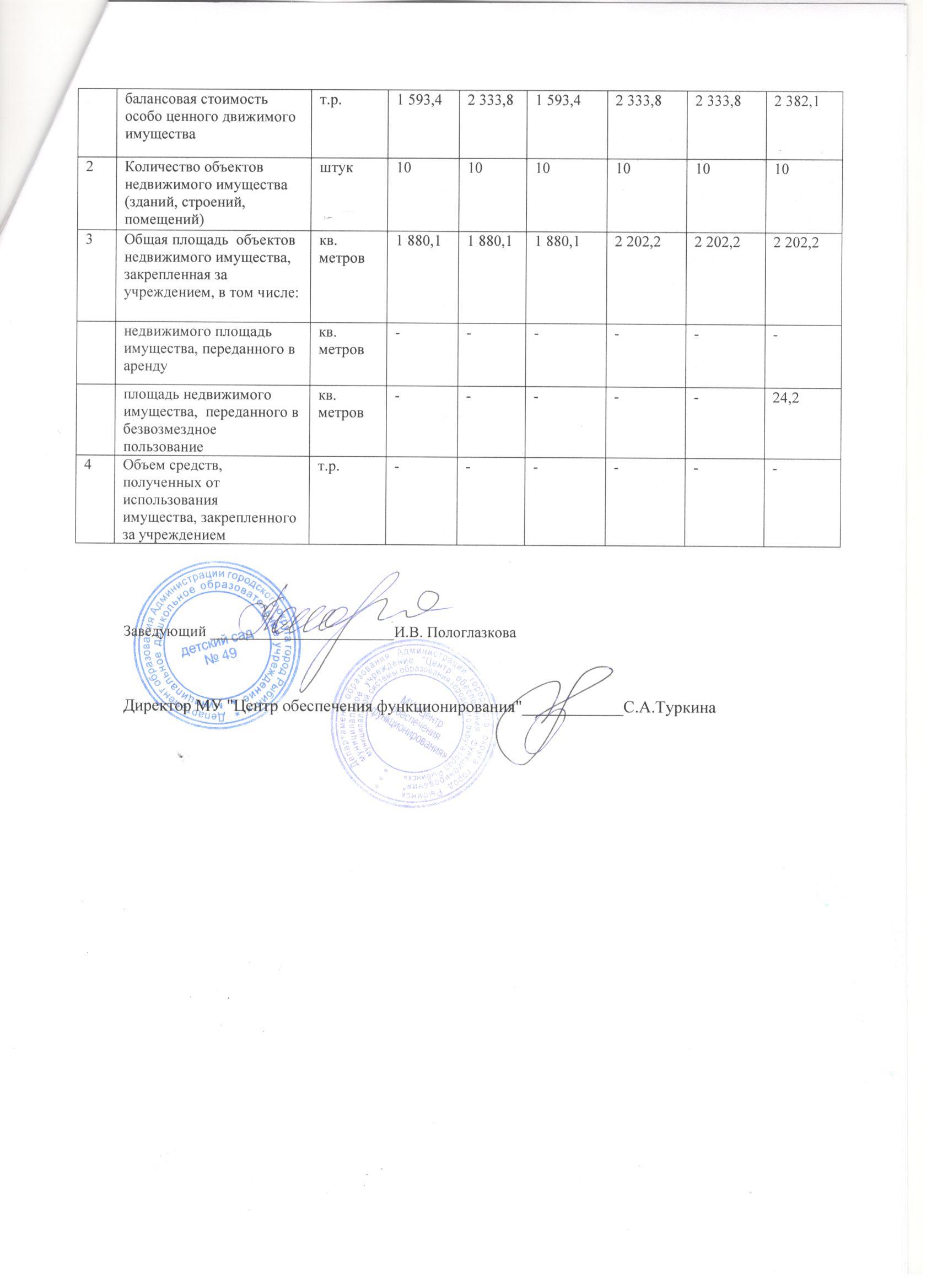 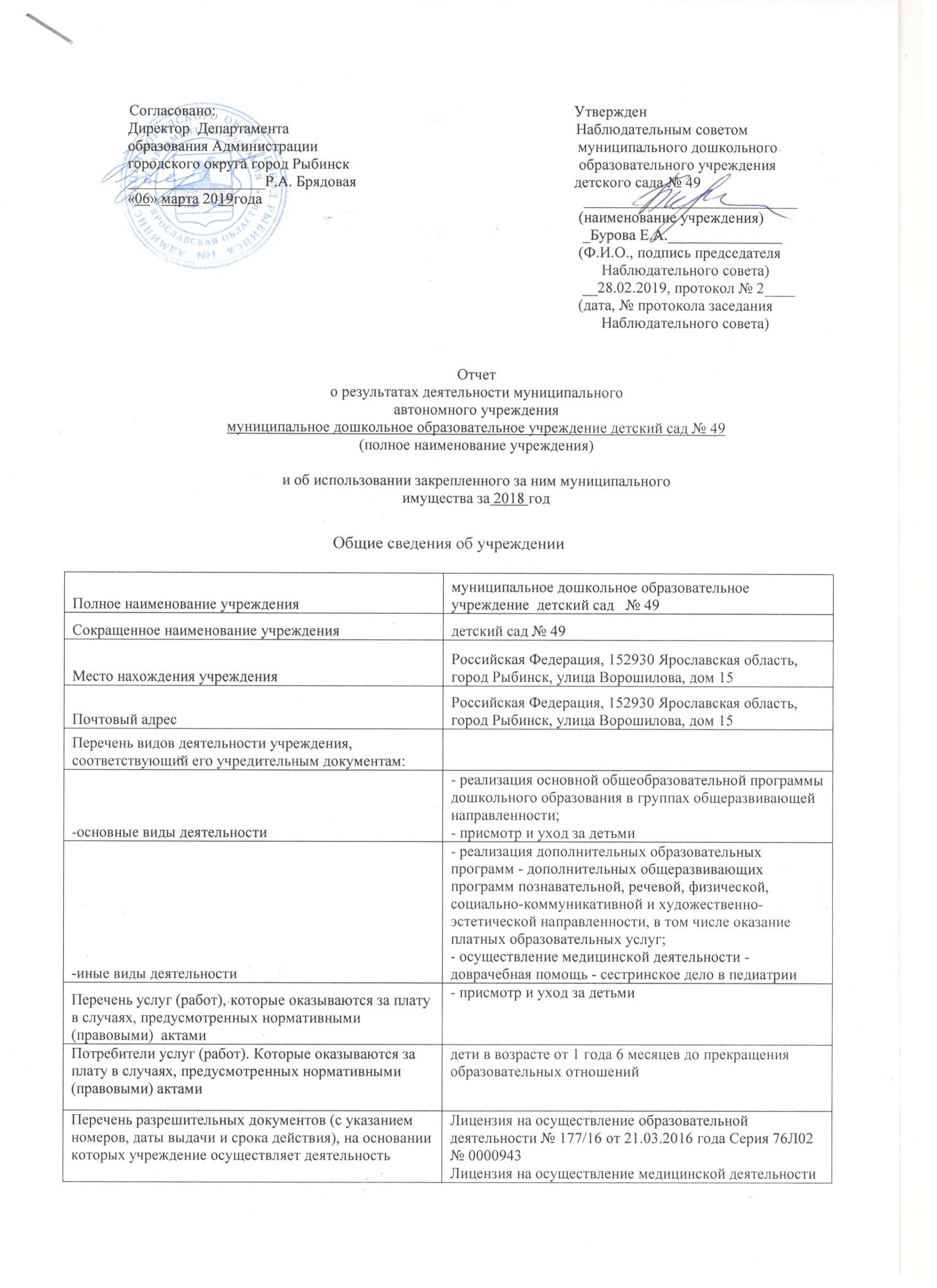 (сестринское дело в педиатрии) № ЛО-76-01-002015 от 17.10.2016 года Серия ЛО № 0002158(сестринское дело в педиатрии) № ЛО-76-01-002015 от 17.10.2016 года Серия ЛО № 0002158Среднегодовая численность работников учреждения 38,838,8Средняя заработная плата работников учреждения  20109,3020109,30Состав наблюдательного совета автономного учреждения (фамилия, имя, отчество, должность):Представители учредителя                        Монахова Ж.Л., начальник отдела дошкольного образования Департамента образования Администрации городского округа город РыбинскСамсонова В.Е., ведущий специалист отдела дошкольного образования Департамента образования Администрации городского округа город РыбинскМонахова Ж.Л., начальник отдела дошкольного образования Департамента образования Администрации городского округа город РыбинскСамсонова В.Е., ведущий специалист отдела дошкольного образования Департамента образования Администрации городского округа город РыбинскПредставители собственника имущества            Бачурина И.А, ведущий специалист отдела управления муниципальным имуществом Департамента имущественных и земельных отношений Администрации городского округа город РыбинскБачурина И.А, ведущий специалист отдела управления муниципальным имуществом Департамента имущественных и земельных отношений Администрации городского округа город РыбинскПредставители общественности  Бурова Е.А.Карпунина А.С.Нефедьева Т.А.Бурова Е.А.Карпунина А.С.Нефедьева Т.А.Представители трудового коллективаОсокина Т.Г., воспитатель,                                                       Шаймарданова С.В., воспитатель,                                                       Телегина Е.А., младший воспитательОсокина Т.Г., воспитатель,                                                       Шаймарданова С.В., воспитатель,                                                       Телегина Е.А., младший воспитательПоказатель:Количество штатных единиц учреждения на начало годана конец года  Количество штатных единиц учреждения 52,552,5N п/пНаименование показателя   деятельностиЕдиница измерения2-й предшествующий год  2-й предшествующий год  2-й предшествующий год  1-й предшествующий год1-й предшествующий годОтчетный годОтчетный годОтчетный год1Изменение (увеличение, уменьшение) балансовой   (остаточной) стоимости  нефинансовых активов относительно предыдущего  отчетного года%        Бал.Бал.Ост.Бал.Ост.Бал.Ост.Ост.1Изменение (увеличение, уменьшение) балансовой   (остаточной) стоимости  нефинансовых активов относительно предыдущего  отчетного года%        1,11,11,011,38,00,9-3,9-3,92Общая сумма выставленных требований в возмещение ущерба по недостачам и хищениям материальных ценностей, денежных средств, а также от порчи материальных ценностей т.р.     -1,0-1,03Изменения (увеличение,  уменьшение) дебиторской задолженности:      т.р.  /%   0,80,80,8-169,8-169,83в разрезе поступлений:      252,4252,4252,4-172,5-172,5143,6143,6143,63в разрезе выплат:           -251,6-251,6-251,62,72,7178,1178,1178,14Изменения (увеличение,  уменьшение) кредиторской  задолженности: т.р.    /% 50,350,350,3-460,1-460,14в разрезе поступлений:      74,674,674,6-6,3-6,365,365,365,34в разрезе выплат:           -24,3-24,3-24,3-453,8-453,8-35,4-35,4-35,45Доходы, полученные   учреждением от оказания платных услуг (выполнения), работт.р.     3456,03456,03456,03002,13002,13484,13484,13484,16Цены (тарифы) на платные   услуги (работы), оказываемые потребителямрублей   7Исполнение муниципального   задания%        0,90,992,892,892,88Осуществление деятельности в соответствии с обязательствами перед в страховщиком по обязательному социальному страхованию%        9Общее количество потребителей,  воспользовавшихся услугами (работами) учреждения, в том числе:      человек  1541541541521521701701709бесплатными, в том числе по видам услуг:человек  1541541541521521701701709платными услугами, в том числе по видам услуг: человек  15415415415215217017017010Средняя стоимость получения платных услуг для потребителей, в том числе по видам: (расшифровать)т.р.     34,034,034,031,331,333,633,633,611Поступления, в разрезе поступлений, предусмотренных планом финансово-хозяйственной деятельности учреждения: т.р.     ПланФактФактПланФактПланПланФакт11Поступления, в разрезе поступлений, предусмотренных планом финансово-хозяйственной деятельности учреждения: т.р.     20160,319554,719554,720696,319486,520896,620896,620349,1Выплаты, в разрезе выплат, предусмотренных планом финансово - хозяйственной деятельности  учреждения:     20701,518948,318948,320696,319317,420896,620896,620214,613Прибыль после налогообложения в отчетном периоде          т.р.     --------N п/пНаименование показателя   деятельностиЕдиница измере-ния2-й предшествующий год  2-й предшествующий год  1-й предшествующий год1-й предшествующий годОтчетный годОтчетный годN п/пНаименование показателя   деятельностиЕдиница измере-нияна начало годана конец года  на начало годана конец года  на начало годана конец года  1 Общая балансовая (первоначальная) стоимость имущества, в том числе:т.р.5 585,46 002,45 585,46 680,56 680,46 742,5балансовая  стоимость   недвижимого имущества   т.р.3 478,33 478,23 478,33 478,23 478,23 478,2